Scoil Mhuire Risk Assessment to minimise the risk of being exposed to Covid-19Methodology used for hazard identification and control In line with the requirements of Safety, Health and Welfare at Work Act 2005 (section 19) it is the policy of the BoM in Scoil Mhuire to address significant hazards and risks in the workplace, to access the risks to safety, health and welfare and to control these risks as far as is reasonably practicable.The Board is committed to the ongoing identification of hazards, the assessment of the appropriate risks and the introduction of controls to deal with them. In addition, staff are involved and participate in safety, health and welfare issues within the school and are encouraged to identify and report any potential hazards that may exist and to ensure that a risk assessment is carried out. This revised Risk Assessment includes all relevant updates and necessary control measures to minimise the risk of staff and others being exposed to Covid-19 and these will be incorporated into the Safety Statement for Scoil Mhuire in line with requirements of section 20 of the 2005 Act.It is envisaged that additional reviews will be undertaken on a regular basis and in line with Government and public health advice to ensure that all information remains accurate, that controls are appropriate and where necessary risks are reassessed. A hazard is anything with the potential to cause harm to the safety, health or welfare of staff, students, visitors and contractors – a wet or slippery floor, an unguarded machine, stressful work, a blocked entrance, hazardous chemicals etc. Hazards may be classified as physical, chemical, biological, environmental or human.A risk is the likelihood that someone will be harmed by a hazard and the severity of that harm.Control measures:A control measure is an applied measure that reduces the level of risk. Control measures can be applied at the planning stage, can comprise physical measures, can be management issues and can include training. Good control measures will require a combination of some or all of these.Control measure principles:Schedule 3 of the Safety, Health and Welfare at Work Act 2005 lists the Principles of Prevention and the Board of Management undertakes to apply these principles (where practicable) in dealing with all risks within the school:  Avoidance of risksEvaluation of unavoidable risksCombating of risks at sourceAdaptation of work to the individualAdaptation of workplace to technical progressReplacement of dangerous articles, substances or systems of work by safe or less dangerous articles, substances or systems of workPriority to collective protective measures over individual protective measuresDevelopment of an adequate prevention policy which takes account of technology, organisation of work, working conditions, social factors and the influence of factors relating to the working environmentAppropriate training and instructions to employees.When the safety audit identifies hazards, it is necessary to evaluate and rank them so that they can be controlled in an orderly way. The risk of a hazard is a measure of the likelihood or probability of an accident coupled with the severity of the injury or loss. The risk potential of each hazard was assessed (by ranking) by giving numerical values of between 1 and 5 to both the severity of the consequences and the probability of the event occurring. When the severity numerical factor and the probability numerical factor were multiplied together, they produced a number between 1 and 25 thereby producing the numerical values outlined in risk rating chart below. Severity x Probability = Risk RatingSeverityProbability/LikelihoodRisk Rating*Note: A numerical rating has been used in column 4 of the risk assessment sheets to describe the risk potential for the hazard identified This method has been used in an attempt to ensure that the levels of risk will be understood and clear to all those operating within the school. Declaration of SightI have read and understand the contents of this document.Signed: _________________________________  Dated: _______________________Signed: _________________________________ Dated: ________________________Signed: _________________________________   Dated________________________Signed: __________________________________ Dated: ________________________Signed: __________________________________ Dated: ________________________Signed: __________________________________ Dated: ________________________Signed: __________________________________ Dated: ________________________Signed: __________________________________ Dated: ________________________Signed: __________________________________ Dated: ________________________Signed: __________________________________ Dated: ________________________Signed: __________________________________ Dated: ________________________Signed:__________________________________   Dated:________________________Signed:__________________________________  Dated:________________________Signed:__________________________________  Dated:_______________________Signed:__________________________________  Dated:________________________Signed:__________________________________  Dated________________________Signed:_________________________________   Dated:_______________________Signed:_________________________________  Dated:________________________Signed:_________________________________   Dated________________________Signed:__________________________________ Dated:________________________Signed:__________________________________ Dated:________________________Signed:__________________________________ Dated:________________________Signed:__________________________________ Dated:________________________Signed:__________________________________ Dated:________________________Signed:__________________________________  Dated:________________________Signed:__________________________________  Dated:________________________Signed:__________________________________   Dated:________________________Signed:__________________________________   Dated:________________________Signed:__________________________________  Dated:________________________Signed:__________________________________  Dated:_______________________Signed:__________________________________  Dated:________________________Signed:__________________________________  Dated________________________Signed:__________________________________  Dated:________________________Severity RatingInterpretationNumerical ValueFatality or CatastrophicSingle or multiple fatalities, widespread illness, large scale property or equipment damage5Major Serious injury or illness, significant property or equipment damage 4Moderate Injury and damage to property3MinorMinor injury or illness, minor property or equipment damage2TrivialNo significant injury or illness, no significant property or equipment damage1Probability RatingInterpretationNumerical ValueInevitableLikely to occur either immediately or in the short term5Very LikelyCould occur in time or if repeated enough4Likely Likely to occur3UnlikelyThough unlikely, may occur over time2Rare Unlikely to occur at all1Numerical ValueSeverity x ProbabilityDescriptive risk ratingInterpretation16 – 25Emergency – Extremely seriousIf an incident were to occur, it would be likelythat a permanent, debilitating injury or deathwould resultRisks are unacceptable and immediate action required justifying special maintenance. Activity should be halted and stopped until the hazard is eliminated or appropriate risk controls are put in place.      11 – 15 Severe and SeriousIf an incident were to occur, it would be likelythat an injury requiring medical treatment wouldresult.Activity can proceed but substantial efforts should be made to reduce the risk. Risk reduction measures should be implemented urgently within a defined time period and it might be necessary to consider suspending or restricting the activity or to apply interim control measures until this has been completed.6 – 10 Medium If an incident were to occur, there would besome chance that an injury requiring First Aidtreatment would resultActivity can proceed but consideration should be given as to whether the risks can be lowered. Control measures must be monitored and reviewed as required to ensure they remain suitable and sufficient.1 – 5                             Trivial or Negligible If an incident were to occur, there would be littlelikelihood that an injury would resultNo additional controls are necessary as these risks are considered acceptable. Activity should be regularly reviewed to ensure there is no change to the risk rating and that controls are maintained.Who may be affected?Who may be affected?Identified RisksRisk Communication, Education and TrainingRisk Communication, Education and TrainingRisk Communication, Education and TrainingRisk Rating with controlsRisk Rating with controlsAction implementationAction implementationWho may be affected?Who may be affected?Identified RisksControlsControlsControlsRisk Rating with controlsRisk Rating with controlsAction implementationAction implementationStaffStaffSpread of Covid-19 virusThe Board of Management will develop a response plan for the prevention and mitigation of Covid-19 following a risk assessment of the school facility. This plan will highlight the measures necessary to protect the health and safety of staff in re-opening and modifying the work arrangements within the school. The staff representative(s) will be properly consulted when developing and implementing the action plan for the prevention and mitigation of Covid-19 within the school and all staff will be informed about the measures being introduced, using specific risk communication and staff engagement approaches.The Board of Management will:Ensure that all staff receive necessary training prior to returning to work Provide posters, information and electronic message boards to increase awareness of Covid-19 among staff and pupils  Promote safe individual practices within the school campusEngage with staff in providing feedback on the preventive measures and their effectivenessProvide regular information about the risk of Covid-19 using official sources, such as government agencies (HSE, HSA, etc.) and the World Health OrganisationEmphasise the effectiveness of adopting protective measures especially good personal hygiene Provide specific training in the proper use of PPE for staff, where required The Board of Management will develop a response plan for the prevention and mitigation of Covid-19 following a risk assessment of the school facility. This plan will highlight the measures necessary to protect the health and safety of staff in re-opening and modifying the work arrangements within the school. The staff representative(s) will be properly consulted when developing and implementing the action plan for the prevention and mitigation of Covid-19 within the school and all staff will be informed about the measures being introduced, using specific risk communication and staff engagement approaches.The Board of Management will:Ensure that all staff receive necessary training prior to returning to work Provide posters, information and electronic message boards to increase awareness of Covid-19 among staff and pupils  Promote safe individual practices within the school campusEngage with staff in providing feedback on the preventive measures and their effectivenessProvide regular information about the risk of Covid-19 using official sources, such as government agencies (HSE, HSA, etc.) and the World Health OrganisationEmphasise the effectiveness of adopting protective measures especially good personal hygiene Provide specific training in the proper use of PPE for staff, where required The Board of Management will develop a response plan for the prevention and mitigation of Covid-19 following a risk assessment of the school facility. This plan will highlight the measures necessary to protect the health and safety of staff in re-opening and modifying the work arrangements within the school. The staff representative(s) will be properly consulted when developing and implementing the action plan for the prevention and mitigation of Covid-19 within the school and all staff will be informed about the measures being introduced, using specific risk communication and staff engagement approaches.The Board of Management will:Ensure that all staff receive necessary training prior to returning to work Provide posters, information and electronic message boards to increase awareness of Covid-19 among staff and pupils  Promote safe individual practices within the school campusEngage with staff in providing feedback on the preventive measures and their effectivenessProvide regular information about the risk of Covid-19 using official sources, such as government agencies (HSE, HSA, etc.) and the World Health OrganisationEmphasise the effectiveness of adopting protective measures especially good personal hygiene Provide specific training in the proper use of PPE for staff, where required NegligibleNegligibleBoard of Management PrincipalStaffBoard of Management PrincipalStaffRisk Level Calculation(a) Severity of risk/injury        1=trivial, 2=slight, 3=moderate, 4=major, 5=fatality(b) Likelihood of event           1=rare, 2=unlikely, 3=likely, 4=very likely, 5=inevitable(c) Risk Rating = (a) X (b)Risk Level Calculation(a) Severity of risk/injury        1=trivial, 2=slight, 3=moderate, 4=major, 5=fatality(b) Likelihood of event           1=rare, 2=unlikely, 3=likely, 4=very likely, 5=inevitable(c) Risk Rating = (a) X (b)Risk Level Calculation(a) Severity of risk/injury        1=trivial, 2=slight, 3=moderate, 4=major, 5=fatality(b) Likelihood of event           1=rare, 2=unlikely, 3=likely, 4=very likely, 5=inevitable(c) Risk Rating = (a) X (b)Risk Level Calculation(a) Severity of risk/injury        1=trivial, 2=slight, 3=moderate, 4=major, 5=fatality(b) Likelihood of event           1=rare, 2=unlikely, 3=likely, 4=very likely, 5=inevitable(c) Risk Rating = (a) X (b)Risk Level Calculation(a) Severity of risk/injury        1=trivial, 2=slight, 3=moderate, 4=major, 5=fatality(b) Likelihood of event           1=rare, 2=unlikely, 3=likely, 4=very likely, 5=inevitable(c) Risk Rating = (a) X (b)Risk Level Action1-5      Trivial risk           Acceptable 6-10    Medium risk       Requires monitoring11-15  Severe risk         Requires immediate further action and control16-25  Emergency risk  Halt activity and review immediatelyRisk Level Action1-5      Trivial risk           Acceptable 6-10    Medium risk       Requires monitoring11-15  Severe risk         Requires immediate further action and control16-25  Emergency risk  Halt activity and review immediatelyRisk Level Action1-5      Trivial risk           Acceptable 6-10    Medium risk       Requires monitoring11-15  Severe risk         Requires immediate further action and control16-25  Emergency risk  Halt activity and review immediatelyRisk Level Action1-5      Trivial risk           Acceptable 6-10    Medium risk       Requires monitoring11-15  Severe risk         Requires immediate further action and control16-25  Emergency risk  Halt activity and review immediatelyRisk Level Action1-5      Trivial risk           Acceptable 6-10    Medium risk       Requires monitoring11-15  Severe risk         Requires immediate further action and control16-25  Emergency risk  Halt activity and review immediatelyAssessment Date:   20th August, 2020Assessment Date:   20th August, 2020Assessment Date:   20th August, 2020Assessment Date:   20th August, 2020Assessment Date:   20th August, 2020Assessor’s Name:      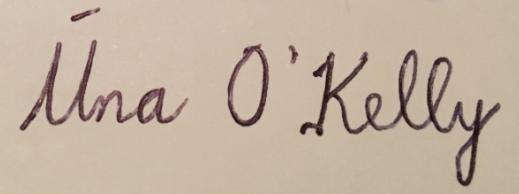 Assessor’s Name:      Assessor’s Name:      Assessor’s Name:      Assessor’s Name:      Who may be affected?Identified RisksIdentified RisksIdentified RisksHygiene  Hygiene  Hygiene  Risk Rating with controlsRisk Rating with controlsAction implementationAction implementationWho may be affected?Identified RisksIdentified RisksIdentified RisksControlsControlsControlsRisk Rating with controlsRisk Rating with controlsAction implementationAction implementationAll staffPupilsVisitors ContractorsPublic Spread of covid-19 virusSpread of covid-19 virusSpread of covid-19 virusThe BoM will ensure that all staff can wash their hands regularly. Hot water and appropriate santitisers (i.e. hand gel dispensers, etc.) will be available throughout the school. Staff should: Wash their hands properly and often. Hands should be washed:After coughing or sneezingBefore and after eating or preparing foodBefore and after using protective glovesBefore and after being on public transportWhen arriving and leaving the school campusAfter toilet useCover theirmouth and nose with a tissue or their sleeve when coughing and sneezing.Put used tissues into a bin and wash their handsDevelop a routine of incresed cleaning and disinfecting of frequently touched objects and surfacesThe BoM will supply required cleaning products, will ensure the correct use and storage of disinfectants and will ensure all products are stored safely and securely.  No employees are permitted to attend work if they display any of the symptoms below: -Fever (temperature of 37.5 degrees or above)CoughShortness of breathBreathing difficultiesAny Staff Member displaying symptoms must self-isolate and not attend school for 14 daysAny staff member living with someone who is self-isolating or waiting for a Covid-19 test must restrict their movements for 14 days. Any Staff Member who has tested positive for Covid-19 must not return to work until deemed fit to do so and upon approval of their medical advisorStaff can follow https://www2.hse.ie/ for regular updates or can contact HSELive for advice  1850 241850The BoM will ensure that all staff can wash their hands regularly. Hot water and appropriate santitisers (i.e. hand gel dispensers, etc.) will be available throughout the school. Staff should: Wash their hands properly and often. Hands should be washed:After coughing or sneezingBefore and after eating or preparing foodBefore and after using protective glovesBefore and after being on public transportWhen arriving and leaving the school campusAfter toilet useCover theirmouth and nose with a tissue or their sleeve when coughing and sneezing.Put used tissues into a bin and wash their handsDevelop a routine of incresed cleaning and disinfecting of frequently touched objects and surfacesThe BoM will supply required cleaning products, will ensure the correct use and storage of disinfectants and will ensure all products are stored safely and securely.  No employees are permitted to attend work if they display any of the symptoms below: -Fever (temperature of 37.5 degrees or above)CoughShortness of breathBreathing difficultiesAny Staff Member displaying symptoms must self-isolate and not attend school for 14 daysAny staff member living with someone who is self-isolating or waiting for a Covid-19 test must restrict their movements for 14 days. Any Staff Member who has tested positive for Covid-19 must not return to work until deemed fit to do so and upon approval of their medical advisorStaff can follow https://www2.hse.ie/ for regular updates or can contact HSELive for advice  1850 241850The BoM will ensure that all staff can wash their hands regularly. Hot water and appropriate santitisers (i.e. hand gel dispensers, etc.) will be available throughout the school. Staff should: Wash their hands properly and often. Hands should be washed:After coughing or sneezingBefore and after eating or preparing foodBefore and after using protective glovesBefore and after being on public transportWhen arriving and leaving the school campusAfter toilet useCover theirmouth and nose with a tissue or their sleeve when coughing and sneezing.Put used tissues into a bin and wash their handsDevelop a routine of incresed cleaning and disinfecting of frequently touched objects and surfacesThe BoM will supply required cleaning products, will ensure the correct use and storage of disinfectants and will ensure all products are stored safely and securely.  No employees are permitted to attend work if they display any of the symptoms below: -Fever (temperature of 37.5 degrees or above)CoughShortness of breathBreathing difficultiesAny Staff Member displaying symptoms must self-isolate and not attend school for 14 daysAny staff member living with someone who is self-isolating or waiting for a Covid-19 test must restrict their movements for 14 days. Any Staff Member who has tested positive for Covid-19 must not return to work until deemed fit to do so and upon approval of their medical advisorStaff can follow https://www2.hse.ie/ for regular updates or can contact HSELive for advice  1850 241850Requires monitoring Requires monitoring Board of Management PrincipalStaff Visitors Board of Management PrincipalStaff Visitors Risk Level Calculation(a) Severity of risk/injury       1=trivial, 2=slight, 3=moderate, 4=major, 5=fatality(b) Likelihood of event           1=rare, 2=unlikely, 3=likely, 4=very likely, 5=inevitable(c) Risk Rating = (a) X (b)Risk Level Calculation(a) Severity of risk/injury       1=trivial, 2=slight, 3=moderate, 4=major, 5=fatality(b) Likelihood of event           1=rare, 2=unlikely, 3=likely, 4=very likely, 5=inevitable(c) Risk Rating = (a) X (b)Risk Level Calculation(a) Severity of risk/injury       1=trivial, 2=slight, 3=moderate, 4=major, 5=fatality(b) Likelihood of event           1=rare, 2=unlikely, 3=likely, 4=very likely, 5=inevitable(c) Risk Rating = (a) X (b)Risk Level Calculation(a) Severity of risk/injury       1=trivial, 2=slight, 3=moderate, 4=major, 5=fatality(b) Likelihood of event           1=rare, 2=unlikely, 3=likely, 4=very likely, 5=inevitable(c) Risk Rating = (a) X (b)Risk Level Calculation(a) Severity of risk/injury       1=trivial, 2=slight, 3=moderate, 4=major, 5=fatality(b) Likelihood of event           1=rare, 2=unlikely, 3=likely, 4=very likely, 5=inevitable(c) Risk Rating = (a) X (b)Risk Level Action1-5      Trivial risk           Acceptable 6-10    Medium risk       Requires monitoring11-15  Severe risk         Requires immediate further action and control16-25  Emergency risk  Halt activity and review immediatelyRisk Level Action1-5      Trivial risk           Acceptable 6-10    Medium risk       Requires monitoring11-15  Severe risk         Requires immediate further action and control16-25  Emergency risk  Halt activity and review immediatelyRisk Level Action1-5      Trivial risk           Acceptable 6-10    Medium risk       Requires monitoring11-15  Severe risk         Requires immediate further action and control16-25  Emergency risk  Halt activity and review immediatelyRisk Level Action1-5      Trivial risk           Acceptable 6-10    Medium risk       Requires monitoring11-15  Severe risk         Requires immediate further action and control16-25  Emergency risk  Halt activity and review immediatelyRisk Level Action1-5      Trivial risk           Acceptable 6-10    Medium risk       Requires monitoring11-15  Severe risk         Requires immediate further action and control16-25  Emergency risk  Halt activity and review immediatelyAssessment Date:   20th August, 2020Assessment Date:   20th August, 2020Assessment Date:   20th August, 2020Assessment Date:   20th August, 2020Assessment Date:   20th August, 2020Assessor’s Name:      Assessor’s Name:      Assessor’s Name:      Assessor’s Name:      Assessor’s Name:      Who may be affected?Identified RisksHygiene  Hygiene  Risk Rating with controlsAction implementationWho may be affected?Identified RisksControlsControlsRisk Rating with controlsAction implementationAll staffPupilsVisitors ContractorsPublic Spread of Covid-19 virusThe Board of Management will ensure that:Appropriate signage in line with public health guidelines will be displayed throughout school facility (buildings and grounds).  Appropriate social distancing markings are in place  Necessary PPE is available to staff Standard cleaning and maintenance regimes are put in place and detailed records retained Toilet facilities are cleaned regularly  All drinking water facilities will be shut down Equipment sharing is minimised. Staff are encouraged not to share equipment There is regular cleaning of frequently touched surfaces and that staff are provided with essential cleaning materials to keep their own work areas clean (for example wipes/disinfection products, paper towels and waste bins/bags)All school equipment is sanitised – cleaning programmes to be devised to ensure that shared equipment is cleaned and disinfected between use by different people  Covid compliant work areas to be available where social distancing guidelines can be applied There is staggered use of canteen/kitchen or other communal facilitiesBins are provided for disposal of waste materials (tissues, paper towels, wipes, etc.) and that adequate waste collection arrangements to be put in place to ensure they  do not overflow All waste collection points are emptied regularly throughout and at the end of each day. Staff use gloves when removing rubbish bags or handling and disposing of any Rubbish and they wash hands with soap and water for at least 20 seconds afterwardsThe Board of Management will ensure that:Appropriate signage in line with public health guidelines will be displayed throughout school facility (buildings and grounds).  Appropriate social distancing markings are in place  Necessary PPE is available to staff Standard cleaning and maintenance regimes are put in place and detailed records retained Toilet facilities are cleaned regularly  All drinking water facilities will be shut down Equipment sharing is minimised. Staff are encouraged not to share equipment There is regular cleaning of frequently touched surfaces and that staff are provided with essential cleaning materials to keep their own work areas clean (for example wipes/disinfection products, paper towels and waste bins/bags)All school equipment is sanitised – cleaning programmes to be devised to ensure that shared equipment is cleaned and disinfected between use by different people  Covid compliant work areas to be available where social distancing guidelines can be applied There is staggered use of canteen/kitchen or other communal facilitiesBins are provided for disposal of waste materials (tissues, paper towels, wipes, etc.) and that adequate waste collection arrangements to be put in place to ensure they  do not overflow All waste collection points are emptied regularly throughout and at the end of each day. Staff use gloves when removing rubbish bags or handling and disposing of any Rubbish and they wash hands with soap and water for at least 20 seconds afterwardsRequires monitoringBoard of Management PrincipalStaffVisitorsRisk Level Calculation(a) Severity of risk/injury       1=trivial, 2=slight, 3=moderate, 4=major, 5=fatality(b) Likelihood of event           1=rare, 2=unlikely, 3=likely, 4=very likely, 5=inevitable(c) Risk Rating = (a) X (b)Risk Level Calculation(a) Severity of risk/injury       1=trivial, 2=slight, 3=moderate, 4=major, 5=fatality(b) Likelihood of event           1=rare, 2=unlikely, 3=likely, 4=very likely, 5=inevitable(c) Risk Rating = (a) X (b)Risk Level Calculation(a) Severity of risk/injury       1=trivial, 2=slight, 3=moderate, 4=major, 5=fatality(b) Likelihood of event           1=rare, 2=unlikely, 3=likely, 4=very likely, 5=inevitable(c) Risk Rating = (a) X (b)Risk Level Action1-5      Trivial risk           Acceptable 6-10    Medium risk      Requires monitoring11-15  Severe risk         Requires immediate further action and control16-25  Emergency risk  Halt activity and review immediatelyRisk Level Action1-5      Trivial risk           Acceptable 6-10    Medium risk      Requires monitoring11-15  Severe risk         Requires immediate further action and control16-25  Emergency risk  Halt activity and review immediatelyRisk Level Action1-5      Trivial risk           Acceptable 6-10    Medium risk      Requires monitoring11-15  Severe risk         Requires immediate further action and control16-25  Emergency risk  Halt activity and review immediatelyAssessment Date:    20th August, 2020Assessment Date:    20th August, 2020Assessment Date:    20th August, 2020Assessor’s Name:      Assessor’s Name:      Assessor’s Name:      Who may be affected?Identified RisksSocial Distancing  Social Distancing  Risk Rating with controlsAction implementationWho may be affected?Identified RisksControlsControlsRisk Rating with controlsAction implementationAll staffPupils Visitors ContractorsPublicSpread of Covid-19 virusPhysical distancing is currently a key control measure in reducing the spread of infection. The Board of Mangement will ensure that:all persons will adhere to relevant social distancing rules in relation to entering theschool, use of welfare facilities and while working in the school  physical spacing (2 metres apart currently) for work stations and common spaces, such as entrances/exits, kithchen areas, staff room areas, where congregation or queuing of staff, or students of visitors might occurthe school yard is clearly divided into class sections to mnimise miximg of different classes(bubbles) at break timesthere is inceased supervision at break times and school supervision procedures must be strictly adhered to at all timesAppropriate signage in line with public health guidelines will be displayed throughout school facility (buildings and grounds)  Appropriate social distancing arangements will be in place throughout the facility Meetings of staff will take place online and by using teleconferencing facilitiesThere is currently a strict no handshaking policy in place within the school All staff, contractors and visitors should avoid direct physical contact with any other persons as far as possible Requirements for personnel working within 2 metres of each other (where activity cannot  be suspended):No worker has symptoms of Covid-19The close contact work cannot be avoidedInstallation of physical barriers e.g. clear plastic sneeze guards PPE is present in line with the approved risk assessment (full face mask, gloves, etc) and public health adviceAn exclusion zone for <2m work will be set up pre task commencementPrior to donning appropriate PPE, staff will wash/sanitise their hands thoroughlyPhysical distancing is currently a key control measure in reducing the spread of infection. The Board of Mangement will ensure that:all persons will adhere to relevant social distancing rules in relation to entering theschool, use of welfare facilities and while working in the school  physical spacing (2 metres apart currently) for work stations and common spaces, such as entrances/exits, kithchen areas, staff room areas, where congregation or queuing of staff, or students of visitors might occurthe school yard is clearly divided into class sections to mnimise miximg of different classes(bubbles) at break timesthere is inceased supervision at break times and school supervision procedures must be strictly adhered to at all timesAppropriate signage in line with public health guidelines will be displayed throughout school facility (buildings and grounds)  Appropriate social distancing arangements will be in place throughout the facility Meetings of staff will take place online and by using teleconferencing facilitiesThere is currently a strict no handshaking policy in place within the school All staff, contractors and visitors should avoid direct physical contact with any other persons as far as possible Requirements for personnel working within 2 metres of each other (where activity cannot  be suspended):No worker has symptoms of Covid-19The close contact work cannot be avoidedInstallation of physical barriers e.g. clear plastic sneeze guards PPE is present in line with the approved risk assessment (full face mask, gloves, etc) and public health adviceAn exclusion zone for <2m work will be set up pre task commencementPrior to donning appropriate PPE, staff will wash/sanitise their hands thoroughlyRequires monitoring Serious Board of Management PrincipalStaff VisitorsRisk Level Calculation(a) Severity of risk/injury        1=trivial, 2=slight, 3=moderate, 4=major, 5=fatality(b) Likelihood of event           1=rare, 2=unlikely, 3=likely, 4=very likely, 5=inevitable(c) Risk Rating = (a) X (b)Risk Level Calculation(a) Severity of risk/injury        1=trivial, 2=slight, 3=moderate, 4=major, 5=fatality(b) Likelihood of event           1=rare, 2=unlikely, 3=likely, 4=very likely, 5=inevitable(c) Risk Rating = (a) X (b)Risk Level Calculation(a) Severity of risk/injury        1=trivial, 2=slight, 3=moderate, 4=major, 5=fatality(b) Likelihood of event           1=rare, 2=unlikely, 3=likely, 4=very likely, 5=inevitable(c) Risk Rating = (a) X (b)Risk Level Action1-5      Trivial risk          Acceptable 6-10    Medium risk      Requires monitoring11-15  Severe risk         Requires immediate further action and control16-25  Emergency risk  Halt activity and review immediatelyRisk Level Action1-5      Trivial risk          Acceptable 6-10    Medium risk      Requires monitoring11-15  Severe risk         Requires immediate further action and control16-25  Emergency risk  Halt activity and review immediatelyRisk Level Action1-5      Trivial risk          Acceptable 6-10    Medium risk      Requires monitoring11-15  Severe risk         Requires immediate further action and control16-25  Emergency risk  Halt activity and review immediatelyAssessment Date:    20th August, 2020Assessment Date:    20th August, 2020Assessment Date:    20th August, 2020Assessor’s Name:      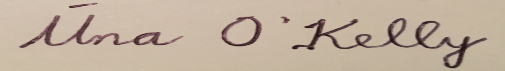 Assessor’s Name:      Assessor’s Name:      Who may be affected?Identified RisksCleaning Cleaning Risk Rating with controlsAction implementationWho may be affected?Identified RisksControlsControlsRisk Rating with controlsAction implementationStaff especially cleaning staffSpread of Covid-19 virusAll cleaning will be undertaken in line with DES and public health guidance. Staff are responsible for cleaning personal items that have been brought to work and items handled at work or during breaks. Staff advised to clean personal items that they  bring to work (e.g. mobile phones) and to avoid leaving them down on communal surfaces or they will need to clean the surface after the personal item is removedCleaning staff will be trained in the new cleaning arrangements for the schoolSufficient cleaning materials and PPE will be available to allow for increased cleaningCleaning staff will be instructed to wear gloves when cleaning and are aware of the need to wash their hands thoroughly with soap and water, both before and after wearing gloves System in place for the disposing of cleaning cloths and used wipes in a rubbish bag Current HSE guidance recommends waste such as cleaning waste, tissues etc. from a person suspected of having Covid-19 should be double bagged and stored in a secure area for 72 hours before being presented for general waste collectionSystem in place to make sure reusable cleaning equipment including mop heads and non-disposable cloths are clean before re-useSystem in place to ensure that equipment such as buckets are emptied and cleaned with a fresh solution of disinfectant before re-useAll cleaning will be undertaken in line with DES and public health guidance. Staff are responsible for cleaning personal items that have been brought to work and items handled at work or during breaks. Staff advised to clean personal items that they  bring to work (e.g. mobile phones) and to avoid leaving them down on communal surfaces or they will need to clean the surface after the personal item is removedCleaning staff will be trained in the new cleaning arrangements for the schoolSufficient cleaning materials and PPE will be available to allow for increased cleaningCleaning staff will be instructed to wear gloves when cleaning and are aware of the need to wash their hands thoroughly with soap and water, both before and after wearing gloves System in place for the disposing of cleaning cloths and used wipes in a rubbish bag Current HSE guidance recommends waste such as cleaning waste, tissues etc. from a person suspected of having Covid-19 should be double bagged and stored in a secure area for 72 hours before being presented for general waste collectionSystem in place to make sure reusable cleaning equipment including mop heads and non-disposable cloths are clean before re-useSystem in place to ensure that equipment such as buckets are emptied and cleaned with a fresh solution of disinfectant before re-useRequires monitoringBoard of Management PrincipalStaff Risk Level Calculation(a) Severity of risk/injury        1=trivial, 2=slight, 3=moderate, 4=major, 5=fatality(b) Likelihood of event           1=rare, 2=unlikely, 3=likely, 4=very likely, 5=inevitable(c) Risk Rating = (a) X (b)Risk Level Calculation(a) Severity of risk/injury        1=trivial, 2=slight, 3=moderate, 4=major, 5=fatality(b) Likelihood of event           1=rare, 2=unlikely, 3=likely, 4=very likely, 5=inevitable(c) Risk Rating = (a) X (b)Risk Level Calculation(a) Severity of risk/injury        1=trivial, 2=slight, 3=moderate, 4=major, 5=fatality(b) Likelihood of event           1=rare, 2=unlikely, 3=likely, 4=very likely, 5=inevitable(c) Risk Rating = (a) X (b)Risk Level Action1-5      Trivial risk           Acceptable 6-10    Medium risk      Requires monitoring11-15  Severe risk         Requires immediate further action and control16-25  Emergency risk  Halt activity and review immediatelyRisk Level Action1-5      Trivial risk           Acceptable 6-10    Medium risk      Requires monitoring11-15  Severe risk         Requires immediate further action and control16-25  Emergency risk  Halt activity and review immediatelyRisk Level Action1-5      Trivial risk           Acceptable 6-10    Medium risk      Requires monitoring11-15  Severe risk         Requires immediate further action and control16-25  Emergency risk  Halt activity and review immediatelyAssessment Date:   20th August, 2020Assessment Date:   20th August, 2020Assessment Date:   20th August, 2020Assessor’s Name:      Assessor’s Name:      Assessor’s Name:      Who may be affected?Identified RisksOffice and administration areasOffice and administration areasRisk Rating with controlsAction implementationWho may be affected?Identified RisksControlsControlsRisk Rating with controlsAction implementationStaffSpread of Covid-19 virusOffice capacity to be limited to facilitate the maintenance of physical distancing between designated workstations and staff The number of employees permitted to work in an office at any particular time shall be limited as a necessary control measure to protect health and safety. Sliding glass window to be used in secretary’s office for communication.Office capacity to be limited to facilitate the maintenance of physical distancing between designated workstations and staff The number of employees permitted to work in an office at any particular time shall be limited as a necessary control measure to protect health and safety. Sliding glass window to be used in secretary’s office for communication.Requires monitoringBoard of Management  PrincipalAdministration staffRisk Level Calculation(a) Severity of risk/injury        1=trivial, 2=slight, 3=moderate, 4=major, 5=fatality(b) Likelihood of event           1=rare, 2=unlikely, 3=likely, 4=very likely, 5=inevitable(c) Risk Rating = (a) X (b)Risk Level Calculation(a) Severity of risk/injury        1=trivial, 2=slight, 3=moderate, 4=major, 5=fatality(b) Likelihood of event           1=rare, 2=unlikely, 3=likely, 4=very likely, 5=inevitable(c) Risk Rating = (a) X (b)Risk Level Calculation(a) Severity of risk/injury        1=trivial, 2=slight, 3=moderate, 4=major, 5=fatality(b) Likelihood of event           1=rare, 2=unlikely, 3=likely, 4=very likely, 5=inevitable(c) Risk Rating = (a) X (b)Risk Level Action1-5      Trivial risk           Acceptable 6-10    Medium risk       Requires monitoring11-15  Severe risk         Requires immediate further action and control16-25  Emergency risk  Halt activity and review immediatelyRisk Level Action1-5      Trivial risk           Acceptable 6-10    Medium risk       Requires monitoring11-15  Severe risk         Requires immediate further action and control16-25  Emergency risk  Halt activity and review immediatelyRisk Level Action1-5      Trivial risk           Acceptable 6-10    Medium risk       Requires monitoring11-15  Severe risk         Requires immediate further action and control16-25  Emergency risk  Halt activity and review immediatelyAssessment Date:   20th August, 2020Assessment Date:   20th August, 2020Assessment Date:   20th August, 2020Assessor’s Name:    Assessor’s Name:    Assessor’s Name:    Who may be affected?Identified RisksUse of PPE Use of PPE Risk Rating with controlsAction implementationWho may be affected?Identified RisksControlsControlsRisk Rating with controlsAction implementationStaffSpread of Covid-19 virusThe correct use of Personal Protective Equipment (PPE) such as face shields/visors or clear plastic barriers or Perspex screens etc. may be required in some circumstances to address identified risks of spread of the virus. Where PPE is required by staff, they will be notified accordingly and be provided with the necessary PPE and provided with training and information in the proper use, cleaning, storage and disposal of PPE. PPE needs to be consistently and properly worn when required. In addition, it must be regularly inspected, cleaned, maintained and replaced as necessary. PPE will not be required to be worn within the school facility according to current occupational and public health guidance unless in circumstances where a 2M distance can not be maintained.Current general guidance from the HSE in relation to the wearing of face coverings, masks and gloves is available at the following Link: https://www2.hse.ie/conditions/coronavirus/face-masks-disposable-gloves.html  Face masks will be provided to all staff and are available for optional use. Gloves are not required generally within the workplace for infection prevention and control purposes according to current guidance. *Face coverings are not recommended to be worn by children under 13 years.The correct use of Personal Protective Equipment (PPE) such as face shields/visors or clear plastic barriers or Perspex screens etc. may be required in some circumstances to address identified risks of spread of the virus. Where PPE is required by staff, they will be notified accordingly and be provided with the necessary PPE and provided with training and information in the proper use, cleaning, storage and disposal of PPE. PPE needs to be consistently and properly worn when required. In addition, it must be regularly inspected, cleaned, maintained and replaced as necessary. PPE will not be required to be worn within the school facility according to current occupational and public health guidance unless in circumstances where a 2M distance can not be maintained.Current general guidance from the HSE in relation to the wearing of face coverings, masks and gloves is available at the following Link: https://www2.hse.ie/conditions/coronavirus/face-masks-disposable-gloves.html  Face masks will be provided to all staff and are available for optional use. Gloves are not required generally within the workplace for infection prevention and control purposes according to current guidance. *Face coverings are not recommended to be worn by children under 13 years.Requires monitoringBoard of Management PrincipalStaffRisk Level Calculation(a) Severity of risk/injury        1=trivial, 2=slight, 3=moderate, 4=major, 5=fatality(b) Likelihood of event           1=rare, 2=unlikely, 3=likely, 4=very likely, 5=inevitable(c) Risk Rating = (a) X (b)Risk Level Calculation(a) Severity of risk/injury        1=trivial, 2=slight, 3=moderate, 4=major, 5=fatality(b) Likelihood of event           1=rare, 2=unlikely, 3=likely, 4=very likely, 5=inevitable(c) Risk Rating = (a) X (b)Risk Level Calculation(a) Severity of risk/injury        1=trivial, 2=slight, 3=moderate, 4=major, 5=fatality(b) Likelihood of event           1=rare, 2=unlikely, 3=likely, 4=very likely, 5=inevitable(c) Risk Rating = (a) X (b)Risk Level Action1-5      Trivial risk           Acceptable 6-10    Medium risk       Requires monitoring11-15  Severe risk         Requires immediate further action and control16-25  Emergency risk  Halt activity and review immediatelyRisk Level Action1-5      Trivial risk           Acceptable 6-10    Medium risk       Requires monitoring11-15  Severe risk         Requires immediate further action and control16-25  Emergency risk  Halt activity and review immediatelyRisk Level Action1-5      Trivial risk           Acceptable 6-10    Medium risk       Requires monitoring11-15  Severe risk         Requires immediate further action and control16-25  Emergency risk  Halt activity and review immediatelyAssessment Date:    20th August, 2020Assessment Date:    20th August, 2020Assessment Date:    20th August, 2020Assessor’s Name:      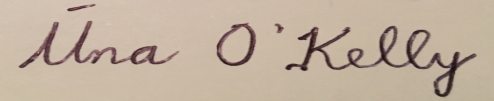 Assessor’s Name:      Assessor’s Name:      Who may be affected?Identified RisksHandling books and other resources during Covid-19Handling books and other resources during Covid-19Risk Rating with controlsAction implementationWho may be affected?Identified RisksControlsControlsRisk Rating with controlsAction implementationStaff (particularly SNAs, school secretaries and school book rental co-ordinator) Spread of Covid-19 virusThe Board of Management has to prepare for the return of school books (book rental scheme) and other resource materials (including IT equipment) so that these will be available to pupils for the start of the new school year. The following guidelines are recommended for staff when receiving or assisting in compiling resource packs: Maintain physical distancing (currently 2 metres) Observe good hygiene (hand washing and respiratory etiquette, do not touch your eyes, nose, mouth with unwashed hands, etc.) before and after handling books and other materials returned to the schoolFollow the agreed school protocols if you are displaying symptoms of Covid-19Any books or other items (books for book rental scheme, resource packs, computers, etc.) being returned to the school should be quarantined for 72 hours. Quarantining means placing these items in sealed boxes that are labelled with the time and date of the start of the 72-hour quarantine period. These boxes should be stored in a separate location away from active work areas within the schoolFollowing the expiry of the 72-hour quarantine period the items may be unboxed, cleaned and prepared for the next school year Hands should be washed in line with relevant guidance       The Board of Management has to prepare for the return of school books (book rental scheme) and other resource materials (including IT equipment) so that these will be available to pupils for the start of the new school year. The following guidelines are recommended for staff when receiving or assisting in compiling resource packs: Maintain physical distancing (currently 2 metres) Observe good hygiene (hand washing and respiratory etiquette, do not touch your eyes, nose, mouth with unwashed hands, etc.) before and after handling books and other materials returned to the schoolFollow the agreed school protocols if you are displaying symptoms of Covid-19Any books or other items (books for book rental scheme, resource packs, computers, etc.) being returned to the school should be quarantined for 72 hours. Quarantining means placing these items in sealed boxes that are labelled with the time and date of the start of the 72-hour quarantine period. These boxes should be stored in a separate location away from active work areas within the schoolFollowing the expiry of the 72-hour quarantine period the items may be unboxed, cleaned and prepared for the next school year Hands should be washed in line with relevant guidance       Requires monitoringBoard of Management PrincipalStaff Risk Level Calculation(a) Severity of risk/injury        1=trivial, 2=slight, 3=moderate, 4=major, 5=fatality(b) Likelihood of event           1=rare, 2=unlikely, 3=likely, 4=very likely, 5=inevitable(c) Risk Rating = (a) X (b)Risk Level Calculation(a) Severity of risk/injury        1=trivial, 2=slight, 3=moderate, 4=major, 5=fatality(b) Likelihood of event           1=rare, 2=unlikely, 3=likely, 4=very likely, 5=inevitable(c) Risk Rating = (a) X (b)Risk Level Calculation(a) Severity of risk/injury        1=trivial, 2=slight, 3=moderate, 4=major, 5=fatality(b) Likelihood of event           1=rare, 2=unlikely, 3=likely, 4=very likely, 5=inevitable(c) Risk Rating = (a) X (b)Risk Level Action1-5      Trivial risk           Acceptable 6-10    Medium risk        Requires monitoring11-15  Severe risk         Requires immediate further action and control16-25  Emergency risk  Halt activity and review immediatelyRisk Level Action1-5      Trivial risk           Acceptable 6-10    Medium risk        Requires monitoring11-15  Severe risk         Requires immediate further action and control16-25  Emergency risk  Halt activity and review immediatelyRisk Level Action1-5      Trivial risk           Acceptable 6-10    Medium risk        Requires monitoring11-15  Severe risk         Requires immediate further action and control16-25  Emergency risk  Halt activity and review immediatelyAssessment Date:     20th August, 2020Assessment Date:     20th August, 2020Assessment Date:     20th August, 2020Assessor’s Name:      Assessor’s Name:      Assessor’s Name:      Who may be affected?Identified RisksUsing hand tools or equipment  Using hand tools or equipment  Risk Rating with controlsAction implementationWho may be affected?Identified RisksControlsControlsRisk Rating with controlsAction implementationAll staffSpread of Covid-19 virusStaff must wear the appropriate PPE for the nature of the work that they are undertaking All tools and equipment must be properly sanitised to prevent cross contaminationArrangements should be put in place for one individual to use the same tool, equipment and machinery as far as is reasonably practicableCleaning material will be available so that all tools can be wiped down with disinfectant between each useAll mobile machinery (including lawnmowers) must be thoroughly cleaned and santisied prior to use      Staff must wear the appropriate PPE for the nature of the work that they are undertaking All tools and equipment must be properly sanitised to prevent cross contaminationArrangements should be put in place for one individual to use the same tool, equipment and machinery as far as is reasonably practicableCleaning material will be available so that all tools can be wiped down with disinfectant between each useAll mobile machinery (including lawnmowers) must be thoroughly cleaned and santisied prior to use      Requires monitoringBoard of ManagementPrincipalStaffRisk Level Calculation(a) Severity of risk/injury        1=trivial, 2=slight, 3=moderate, 4=major, 5=fatality(b) Likelihood of event           1=rare, 2=unlikely, 3=likely, 4=very likely, 5=inevitable(c) Risk Rating = (a) X (b)Risk Level Calculation(a) Severity of risk/injury        1=trivial, 2=slight, 3=moderate, 4=major, 5=fatality(b) Likelihood of event           1=rare, 2=unlikely, 3=likely, 4=very likely, 5=inevitable(c) Risk Rating = (a) X (b)Risk Level Calculation(a) Severity of risk/injury        1=trivial, 2=slight, 3=moderate, 4=major, 5=fatality(b) Likelihood of event           1=rare, 2=unlikely, 3=likely, 4=very likely, 5=inevitable(c) Risk Rating = (a) X (b)Risk Level Action1-5      Trivial risk           Acceptable 6-10    Medium risk        Requires monitoring11-15  Severe risk         Requires immediate further action and control16-25  Emergency risk  Halt activity and review immediatelyRisk Level Action1-5      Trivial risk           Acceptable 6-10    Medium risk        Requires monitoring11-15  Severe risk         Requires immediate further action and control16-25  Emergency risk  Halt activity and review immediatelyRisk Level Action1-5      Trivial risk           Acceptable 6-10    Medium risk        Requires monitoring11-15  Severe risk         Requires immediate further action and control16-25  Emergency risk  Halt activity and review immediatelyAssessment Date:  20th August, 2020Assessment Date:  20th August, 2020Assessment Date:  20th August, 2020Assessor’s Name:      Assessor’s Name:      Assessor’s Name:      Who may be affected?Identified RisksDealing with a suspected case of Covid-19  Dealing with a suspected case of Covid-19  Risk Rating with controlsAction implementationWho may be affected?Identified RisksControlsControlsRisk Rating with controlsAction implementationStaffPupilsVisitorsContractorsSpread of Covid-19 virus The Board of Management will:Appoint an appropriate person (principal) for dealing with suspected cases. Have a designated isolation area available within the school building. The designated area and the route to the designated area should be easily accessible and as far as is reasonable and practicable, should be accessible by people with disabilities. The possibility of having more than one person displaying signs of Covid-19 needs to be considered so having additional isolation areas available or another contingency plan for dealing with additional cases must be planned. It would be important that the designated area has the ability to isolate the person behind a closed door and away from other workersIf a person displays symptoms of Covid-19 the following procedure is to be implemented:Isolate the person and have a procedure in place to accompany the individual to the designated isolation area via the isolation route, keeping at least 2 metres away from the symptomatic person and also making sure that others maintain a distance of at least 2 metres from the symptomatic person at all times. Our isolation area will be the small room at the end of the corridor near the 5th class room. This isolation area will be supervised by the principal until a parent collects their child. Provide a mask for the person presenting with symptoms if one is available. He/she should wear the mask if in a common area with other people or while exiting the premises.Assess whether the individual who is displaying symptoms can immediately be directed to go home and call their doctor and continue self-isolation at home.Facilitate the person presenting with symptoms remaining in isolation if they cannot immediately go home and facilitate them calling their doctor. The individual should avoid touching people, surfaces and objects. Advice should be given to the person presenting with symptoms to cover their mouth and nose with the disposable tissue provided when they cough or sneeze and put the tissue in the waste bag provided The Board of Management will:Appoint an appropriate person (principal) for dealing with suspected cases. Have a designated isolation area available within the school building. The designated area and the route to the designated area should be easily accessible and as far as is reasonable and practicable, should be accessible by people with disabilities. The possibility of having more than one person displaying signs of Covid-19 needs to be considered so having additional isolation areas available or another contingency plan for dealing with additional cases must be planned. It would be important that the designated area has the ability to isolate the person behind a closed door and away from other workersIf a person displays symptoms of Covid-19 the following procedure is to be implemented:Isolate the person and have a procedure in place to accompany the individual to the designated isolation area via the isolation route, keeping at least 2 metres away from the symptomatic person and also making sure that others maintain a distance of at least 2 metres from the symptomatic person at all times. Our isolation area will be the small room at the end of the corridor near the 5th class room. This isolation area will be supervised by the principal until a parent collects their child. Provide a mask for the person presenting with symptoms if one is available. He/she should wear the mask if in a common area with other people or while exiting the premises.Assess whether the individual who is displaying symptoms can immediately be directed to go home and call their doctor and continue self-isolation at home.Facilitate the person presenting with symptoms remaining in isolation if they cannot immediately go home and facilitate them calling their doctor. The individual should avoid touching people, surfaces and objects. Advice should be given to the person presenting with symptoms to cover their mouth and nose with the disposable tissue provided when they cough or sneeze and put the tissue in the waste bag providedRequires monitoringBoard of ManagementPrincipalStaff Risk Level Calculation(a) Severity of risk/injury        1=trivial, 2=slight, 3=moderate, 4=major, 5=fatality(b) Likelihood of event           1=rare, 2=unlikely, 3=likely, 4=very likely, 5=inevitable(c) Risk Rating = (a) X (b)Risk Level Calculation(a) Severity of risk/injury        1=trivial, 2=slight, 3=moderate, 4=major, 5=fatality(b) Likelihood of event           1=rare, 2=unlikely, 3=likely, 4=very likely, 5=inevitable(c) Risk Rating = (a) X (b)Risk Level Calculation(a) Severity of risk/injury        1=trivial, 2=slight, 3=moderate, 4=major, 5=fatality(b) Likelihood of event           1=rare, 2=unlikely, 3=likely, 4=very likely, 5=inevitable(c) Risk Rating = (a) X (b)Risk Level Action1-5      Trivial risk           Acceptable 6-10    Medium risk      Requires monitoring11-15  Severe risk         Requires immediate further action and control16-25  Emergency risk  Halt activity and review immediatelyRisk Level Action1-5      Trivial risk           Acceptable 6-10    Medium risk      Requires monitoring11-15  Severe risk         Requires immediate further action and control16-25  Emergency risk  Halt activity and review immediatelyRisk Level Action1-5      Trivial risk           Acceptable 6-10    Medium risk      Requires monitoring11-15  Severe risk         Requires immediate further action and control16-25  Emergency risk  Halt activity and review immediatelyAssessment Date:    20th August , 2020Assessment Date:    20th August , 2020Assessment Date:    20th August , 2020Assessor’s Name:      Assessor’s Name:      Assessor’s Name:      Who may be affected?Identified RisksDealing with a suspected case of Covid-19 (continued)Dealing with a suspected case of Covid-19 (continued)Risk Rating with controlsAction implementationWho may be affected?Identified RisksControlsControlsRisk Rating with controlsAction implementationStaffPupilsVisitorsContractorsSpread of Covid-19 virusIf the person is well enough to go home, arrange for them to be transported home by a family member, as soon as possible and advise them to inform their general practitioner by phone of their symptoms. Public transport of any kind should not be usedIf they are too unwell to go home or advice is required, contact 999 or 112 and inform them that the sick person is a Covid-19 suspect.Carry out an assessment of the incident which will form part of determining follow-up actions and recovery.Arrange for appropriate cleaning of the isolation area and work areas involved.If the person is well enough to go home, arrange for them to be transported home by a family member, as soon as possible and advise them to inform their general practitioner by phone of their symptoms. Public transport of any kind should not be usedIf they are too unwell to go home or advice is required, contact 999 or 112 and inform them that the sick person is a Covid-19 suspect.Carry out an assessment of the incident which will form part of determining follow-up actions and recovery.Arrange for appropriate cleaning of the isolation area and work areas involved.Requires monitoringBoard of Management PrincipalStaff Risk Level Calculation(a) Severity of risk/injury        1=trivial, 2=slight, 3=moderate, 4=major, 5=fatality(b) Likelihood of event           1=rare, 2=unlikely, 3=likely, 4=very likely, 5=inevitable(c) Risk Rating = (a) X (b)Risk Level Calculation(a) Severity of risk/injury        1=trivial, 2=slight, 3=moderate, 4=major, 5=fatality(b) Likelihood of event           1=rare, 2=unlikely, 3=likely, 4=very likely, 5=inevitable(c) Risk Rating = (a) X (b)Risk Level Calculation(a) Severity of risk/injury        1=trivial, 2=slight, 3=moderate, 4=major, 5=fatality(b) Likelihood of event           1=rare, 2=unlikely, 3=likely, 4=very likely, 5=inevitable(c) Risk Rating = (a) X (b)Risk Level Action1-5      Trivial risk           Acceptable 6-10    Medium risk        Requires monitoring11-15  Severe risk         Requires immediate further action and control16-25  Emergency risk  Halt activity and review immediatelyRisk Level Action1-5      Trivial risk           Acceptable 6-10    Medium risk        Requires monitoring11-15  Severe risk         Requires immediate further action and control16-25  Emergency risk  Halt activity and review immediatelyRisk Level Action1-5      Trivial risk           Acceptable 6-10    Medium risk        Requires monitoring11-15  Severe risk         Requires immediate further action and control16-25  Emergency risk  Halt activity and review immediatelyAssessment Date:    20th August, 2020Assessment Date:    20th August, 2020Assessment Date:    20th August, 2020Assessor’s Name:      Assessor’s Name:      Assessor’s Name:      Who may be affected?Identified RisksCovid-19 cleaning Covid-19 cleaning Risk Rating with controlsAction implementationWho may be affected?Identified RisksControlsControlsRisk Rating with controlsAction implementationStaffPupilsVisitorsSpread of Covid-19 virusAll cleaning will be undertaken in line with DES and public health guidance. It is recommended cleaning an area with normal household disinfectant after a suspected coronavirus (Covid-19) case. This wil reduce the risk  of passing the  infection on to other people The area should be kept closed and secure for 72 hours (if possible) for cleaning as the amount of virus living on surfaces will have reduced significantly by 72 hoursFor cleaning purposes, wear a face mask, disposable or washing up gloves. These should be double-bagged, then stored securely for 72 hours and then put with the regular rubbish after cleaning is finishedUsing a disposable cloth, first clean hard surfaces with warm soapy water. Then disinfect these surfaces with the cleaning products you normally use. Pay particular attention to frequently touched areas and surfaces, such as toilets, light switches and door handlesIf an area has been heavily contaminated, such as with visible bodily fluids, from a person with coronavirus (Covid-19) consider using protection for the eyes, mouth and nose, as well as wearing gloves and apronWash hands regularly with soap and water for 20 second and after removing gloves, aprons and other protection used while cleaningPublic areas where a symptomatic individual has passed through and spent minimal time, such as corridors, but which are not visibly contaminated with body fluids can be cleaned as normalAll surfaces that the symptomatic person has come into contact with must be cleaned  and disinfected, including objects which are visibly contaminated with body fluidsAll cleaning will be undertaken in line with DES and public health guidance. It is recommended cleaning an area with normal household disinfectant after a suspected coronavirus (Covid-19) case. This wil reduce the risk  of passing the  infection on to other people The area should be kept closed and secure for 72 hours (if possible) for cleaning as the amount of virus living on surfaces will have reduced significantly by 72 hoursFor cleaning purposes, wear a face mask, disposable or washing up gloves. These should be double-bagged, then stored securely for 72 hours and then put with the regular rubbish after cleaning is finishedUsing a disposable cloth, first clean hard surfaces with warm soapy water. Then disinfect these surfaces with the cleaning products you normally use. Pay particular attention to frequently touched areas and surfaces, such as toilets, light switches and door handlesIf an area has been heavily contaminated, such as with visible bodily fluids, from a person with coronavirus (Covid-19) consider using protection for the eyes, mouth and nose, as well as wearing gloves and apronWash hands regularly with soap and water for 20 second and after removing gloves, aprons and other protection used while cleaningPublic areas where a symptomatic individual has passed through and spent minimal time, such as corridors, but which are not visibly contaminated with body fluids can be cleaned as normalAll surfaces that the symptomatic person has come into contact with must be cleaned  and disinfected, including objects which are visibly contaminated with body fluidsSerious Requires monitoringBoard of ManagementPrincipal Cleaning staff Risk Level Calculation(a) Severity of risk/injury        1=trivial, 2=slight, 3=moderate, 4=major, 5=fatality(b) Likelihood of event           1=rare, 2=unlikely, 3=likely, 4=very likely, 5=inevitable(c) Risk Rating = (a) X (b)Risk Level Calculation(a) Severity of risk/injury        1=trivial, 2=slight, 3=moderate, 4=major, 5=fatality(b) Likelihood of event           1=rare, 2=unlikely, 3=likely, 4=very likely, 5=inevitable(c) Risk Rating = (a) X (b)Risk Level Calculation(a) Severity of risk/injury        1=trivial, 2=slight, 3=moderate, 4=major, 5=fatality(b) Likelihood of event           1=rare, 2=unlikely, 3=likely, 4=very likely, 5=inevitable(c) Risk Rating = (a) X (b)Risk Level Action1-5      Trivial risk           Acceptable 6-10    Medium risk        Requires monitoring11-15  Severe risk         Requires immediate further action and control16-25  Emergency risk  Halt activity and review immediatelyRisk Level Action1-5      Trivial risk           Acceptable 6-10    Medium risk        Requires monitoring11-15  Severe risk         Requires immediate further action and control16-25  Emergency risk  Halt activity and review immediatelyRisk Level Action1-5      Trivial risk           Acceptable 6-10    Medium risk        Requires monitoring11-15  Severe risk         Requires immediate further action and control16-25  Emergency risk  Halt activity and review immediatelyAssessment Date:   20th August, 2020Assessment Date:   20th August, 2020Assessment Date:   20th August, 2020Assessor’s Name:       Assessor’s Name:       Assessor’s Name:       Who may be affected?Identified RisksCleaning a space with a suspected/confirmed case of Covid-19Cleaning a space with a suspected/confirmed case of Covid-19Risk Rating with controlsAction implementationWho may be affected?Identified RisksControlsControlsRisk Rating with controlsAction implementationStaffPupilsVisitorsSpread of Covid-19 virusAll cleaning will be undertaken in line with DES and public health guidance.Use disposable cloths or paper roll and disposable mop heads to clean all hard surfaces, floors, chairs, door handles and sanitary fittings, using an approved and recognised detergent and disinfectant  in line with the manufacturer’s instructions for dilution, application and contact timesDisinfectants used should be  effective against viruses. Additionally:Avoid creating splashes and spray when cleaning. Any cloths and mop heads used must be disposed of and should be put into waste bags as outlined below.When items cannot be cleaned using detergents or laundered (upholstered furniture of mattresses for example) steam cleaning should be usedAny items that have been heavily contaminated with bodyfluids and that cannot be cleaned by washing should be disposed of If possible, keep an area closed off and secure for 72 hours. After this time the amount of viruscontamination will have decreased substantially, and cleaning can take place as normal All cleaning will be undertaken in line with DES and public health guidance.Use disposable cloths or paper roll and disposable mop heads to clean all hard surfaces, floors, chairs, door handles and sanitary fittings, using an approved and recognised detergent and disinfectant  in line with the manufacturer’s instructions for dilution, application and contact timesDisinfectants used should be  effective against viruses. Additionally:Avoid creating splashes and spray when cleaning. Any cloths and mop heads used must be disposed of and should be put into waste bags as outlined below.When items cannot be cleaned using detergents or laundered (upholstered furniture of mattresses for example) steam cleaning should be usedAny items that have been heavily contaminated with bodyfluids and that cannot be cleaned by washing should be disposed of If possible, keep an area closed off and secure for 72 hours. After this time the amount of viruscontamination will have decreased substantially, and cleaning can take place as normal Serious Requires monitoringBoard of ManagementPrincipalCleaning staffRisk Level Calculation(a) Severity of risk/injury        1=trivial, 2=slight, 3=moderate, 4=major, 5=fatality(b) Likelihood of event           1=rare, 2=unlikely, 3=likely, 4=very likely, 5=inevitable(c) Risk Rating = (a) X (b)Risk Level Calculation(a) Severity of risk/injury        1=trivial, 2=slight, 3=moderate, 4=major, 5=fatality(b) Likelihood of event           1=rare, 2=unlikely, 3=likely, 4=very likely, 5=inevitable(c) Risk Rating = (a) X (b)Risk Level Calculation(a) Severity of risk/injury        1=trivial, 2=slight, 3=moderate, 4=major, 5=fatality(b) Likelihood of event           1=rare, 2=unlikely, 3=likely, 4=very likely, 5=inevitable(c) Risk Rating = (a) X (b)Risk Level Action1-5      Trivial risk           Acceptable 6-10    Medium risk        Requires monitoring11-15  Severe risk         Requires immediate further action and control16-25  Emergency risk  Halt activity and review immediatelyRisk Level Action1-5      Trivial risk           Acceptable 6-10    Medium risk        Requires monitoring11-15  Severe risk         Requires immediate further action and control16-25  Emergency risk  Halt activity and review immediatelyRisk Level Action1-5      Trivial risk           Acceptable 6-10    Medium risk        Requires monitoring11-15  Severe risk         Requires immediate further action and control16-25  Emergency risk  Halt activity and review immediatelyAssessment Date:    20th August, 2020Assessment Date:    20th August, 2020Assessment Date:    20th August, 2020Assessor’s Name:       Assessor’s Name:       Assessor’s Name:       Who may be affected?Identified RisksCleaning a space with a suspected/confirmed case of Covid-19 (continued)Cleaning a space with a suspected/confirmed case of Covid-19 (continued)Risk Rating with controlsAction implementationWho may be affected?Identified RisksControlsControlsRisk Rating with controlsAction implementationStaffPupilsVisitorsSpread of Covid-19 virusWaste ManagementWaste should be put in a plastic rubbish bag and tied when fullThe plastic bag should then be placed in a second bin bag and tiedIt should be put in a suitable and secure place and marked for storage until the                   individual’s test results are knownAll waste should be stored safely and kept away from children. You should not put                     waste in communal waste areas until negative test results are known or the waste                    has been stored for at least 72 hoursIf the individual tests negative, the waste can be put in with the normal waste. If the                   individual tests positive, then store it for at least 72 hours and put in with the normal                wasteWaste ManagementWaste should be put in a plastic rubbish bag and tied when fullThe plastic bag should then be placed in a second bin bag and tiedIt should be put in a suitable and secure place and marked for storage until the                   individual’s test results are knownAll waste should be stored safely and kept away from children. You should not put                     waste in communal waste areas until negative test results are known or the waste                    has been stored for at least 72 hoursIf the individual tests negative, the waste can be put in with the normal waste. If the                   individual tests positive, then store it for at least 72 hours and put in with the normal                wasteSeriousRequires monitoringBoard of ManagementPrincipalCleaning staffRisk Level Calculation(a) Severity of risk/injury        1=trivial, 2=slight, 3=moderate, 4=major, 5=fatality(b) Likelihood of event           1=rare, 2=unlikely, 3=likely, 4=very likely, 5=inevitable(c) Risk Rating = (a) X (b)Risk Level Calculation(a) Severity of risk/injury        1=trivial, 2=slight, 3=moderate, 4=major, 5=fatality(b) Likelihood of event           1=rare, 2=unlikely, 3=likely, 4=very likely, 5=inevitable(c) Risk Rating = (a) X (b)Risk Level Calculation(a) Severity of risk/injury        1=trivial, 2=slight, 3=moderate, 4=major, 5=fatality(b) Likelihood of event           1=rare, 2=unlikely, 3=likely, 4=very likely, 5=inevitable(c) Risk Rating = (a) X (b)Risk Level Action1-5      Trivial risk           Acceptable 6-10    Medium risk        Requires monitoring11-15  Severe risk         Requires immediate further action and control16-25  Emergency risk  Halt activity and review immediatelyRisk Level Action1-5      Trivial risk           Acceptable 6-10    Medium risk        Requires monitoring11-15  Severe risk         Requires immediate further action and control16-25  Emergency risk  Halt activity and review immediatelyRisk Level Action1-5      Trivial risk           Acceptable 6-10    Medium risk        Requires monitoring11-15  Severe risk         Requires immediate further action and control16-25  Emergency risk  Halt activity and review immediatelyAssessment Date:     20th August , 2020Assessment Date:     20th August , 2020Assessment Date:     20th August , 2020Assessor’s Name:       Assessor’s Name:       Assessor’s Name:       Who may be affected?Identified RisksTravel to and from workTravel to and from workRisk Rating with controlsAction implementationWho may be affected?Identified RisksControlsControlsRisk Rating with controlsAction implementationStaffSpread of Covid-19 virus Where a staff member exhibits any signs of Covid-19 or has been exposed to a confirmed case they should not travel to work.Wherever possible, staff should travel to work alone using their own means of transport – staff should not share transport to or from work.If availing of public transport, sit down to minimise contact with frequently touched surfaces, handles,roofstraps,isolation bars, etc. Wear a face mask and carry hand santiser (at least 60% alcohol) and use it regularly throughout your journey. Where a staff member exhibits any signs of Covid-19 or has been exposed to a confirmed case they should not travel to work.Wherever possible, staff should travel to work alone using their own means of transport – staff should not share transport to or from work.If availing of public transport, sit down to minimise contact with frequently touched surfaces, handles,roofstraps,isolation bars, etc. Wear a face mask and carry hand santiser (at least 60% alcohol) and use it regularly throughout your journey.Requires monitoringAll staffRisk Level Calculation(a) Severity of risk/injury        1=trivial, 2=slight, 3=moderate, 4=major, 5=fatality(b) Likelihood of event           1=rare, 2=unlikely, 3=likely, 4=very likely, 5=inevitable(c) Risk Rating = (a) X (b)Risk Level Calculation(a) Severity of risk/injury        1=trivial, 2=slight, 3=moderate, 4=major, 5=fatality(b) Likelihood of event           1=rare, 2=unlikely, 3=likely, 4=very likely, 5=inevitable(c) Risk Rating = (a) X (b)Risk Level Calculation(a) Severity of risk/injury        1=trivial, 2=slight, 3=moderate, 4=major, 5=fatality(b) Likelihood of event           1=rare, 2=unlikely, 3=likely, 4=very likely, 5=inevitable(c) Risk Rating = (a) X (b)Risk Level Action1-5      Trivial risk           Acceptable 6-10    Medium risk        Requires monitoring11-15  Severe risk         Requires immediate further action and control16-25  Emergency risk  Halt activity and review immediatelyRisk Level Action1-5      Trivial risk           Acceptable 6-10    Medium risk        Requires monitoring11-15  Severe risk         Requires immediate further action and control16-25  Emergency risk  Halt activity and review immediatelyRisk Level Action1-5      Trivial risk           Acceptable 6-10    Medium risk        Requires monitoring11-15  Severe risk         Requires immediate further action and control16-25  Emergency risk  Halt activity and review immediatelyAssessment Date:     20th August, 2020Assessment Date:     20th August, 2020Assessment Date:     20th August, 2020Assessor’s Name:       Assessor’s Name:       Assessor’s Name:       Who may be affected?Identified RisksDropping off and picking up of pupils   Dropping off and picking up of pupils   Risk Rating with controlsAction implementationWho may be affected?Identified RisksControlsControlsRisk Rating with controlsAction implementationStaff Pupils Parents/guardiansBus and taxi driversWider Community Spread of Covid-19 virusArrangements for dropping off and picking up pupils from the school facility will be organised to maintain, as far as is reasonably practicable, a safe social distance between drivers/parents/guardians and all school staff.  Parents/guardians will be encouraged to use the “drop and go” system in the mornings when dropping off pupils. Pupils should be dropped off at upper roundabout near school black gate. The principal and in-school management team will then direct the pupil to her designated line. Junior infants-2nd class will line in the back yard near the junior infant building and 3rd-6th class will line in the basketball yard. These areas will be supervised from 9:10a.m. each morning by the principal and in-school management team.In the evening time collections will be made from the black gate at the front of the building. Each class will have a designated line which will be clearly marked at the front of the building. Parents will be asked to socially distance at all times and wear face coverings/masks/visors while waiting to collect children in the evening outside front black gate at upper roundabout area. In the interest of the health and safety of all we ask parents to be patient at collection time and abide by health and safety regulations at all times. Arrangements for dropping off and picking up pupils from the school facility will be organised to maintain, as far as is reasonably practicable, a safe social distance between drivers/parents/guardians and all school staff.  Parents/guardians will be encouraged to use the “drop and go” system in the mornings when dropping off pupils. Pupils should be dropped off at upper roundabout near school black gate. The principal and in-school management team will then direct the pupil to her designated line. Junior infants-2nd class will line in the back yard near the junior infant building and 3rd-6th class will line in the basketball yard. These areas will be supervised from 9:10a.m. each morning by the principal and in-school management team.In the evening time collections will be made from the black gate at the front of the building. Each class will have a designated line which will be clearly marked at the front of the building. Parents will be asked to socially distance at all times and wear face coverings/masks/visors while waiting to collect children in the evening outside front black gate at upper roundabout area. In the interest of the health and safety of all we ask parents to be patient at collection time and abide by health and safety regulations at all times. Requires monitoring Board of ManagementPrincipalStaff Bus and taxi drivers Risk Level Calculation(a) Severity of risk/injury        1=trivial, 2=slight, 3=moderate, 4=major, 5=fatality(b) Likelihood of event           1=rare, 2=unlikely, 3=likely, 4=very likely, 5=inevitable(c) Risk Rating = (a) X (b)Risk Level Calculation(a) Severity of risk/injury        1=trivial, 2=slight, 3=moderate, 4=major, 5=fatality(b) Likelihood of event           1=rare, 2=unlikely, 3=likely, 4=very likely, 5=inevitable(c) Risk Rating = (a) X (b)Risk Level Calculation(a) Severity of risk/injury        1=trivial, 2=slight, 3=moderate, 4=major, 5=fatality(b) Likelihood of event           1=rare, 2=unlikely, 3=likely, 4=very likely, 5=inevitable(c) Risk Rating = (a) X (b)Risk Level Action1-5      Trivial risk           Acceptable 6-10    Medium risk        Requires monitoring11-15  Severe risk         Requires immediate further action and control16-25  Emergency risk  Halt activity and review immediatelyRisk Level Action1-5      Trivial risk           Acceptable 6-10    Medium risk        Requires monitoring11-15  Severe risk         Requires immediate further action and control16-25  Emergency risk  Halt activity and review immediatelyRisk Level Action1-5      Trivial risk           Acceptable 6-10    Medium risk        Requires monitoring11-15  Severe risk         Requires immediate further action and control16-25  Emergency risk  Halt activity and review immediatelyAssessment Date:    20th August, 2020Assessment Date:    20th August, 2020Assessment Date:    20th August, 2020Assessor’s Name:      Assessor’s Name:      Assessor’s Name:      Who may be affected?Identified RisksVisitors to school   Visitors to school   Risk Rating with controlsAction implementationWho may be affected?Identified RisksControlsControlsRisk Rating with controlsAction implementationStaffPupils  Wider Community Spread of Covid-19 virus The Board of Management will ensure the safety and wellbeing of all visitors to the school premises.Visits to the school will be severely restricted and visitors will be asked to:Make a prior appointment before visiting the school Remain at home if they have any Covid-19 symptomsFollow the agreed Covid-19 protocols for the school  Visitors will be encouraged to use the intercom system at front door to communicate their message with secretary or principal. Phone or email should be used wherever possible Sanitise before entering the premisesAttendance to be recorded on entry to buildingWear PPE if instructedAdhere to social distancing requirementsNot to loiter – complete their business and leave premises The Board of Management will ensure the safety and wellbeing of all visitors to the school premises.Visits to the school will be severely restricted and visitors will be asked to:Make a prior appointment before visiting the school Remain at home if they have any Covid-19 symptomsFollow the agreed Covid-19 protocols for the school  Visitors will be encouraged to use the intercom system at front door to communicate their message with secretary or principal. Phone or email should be used wherever possible Sanitise before entering the premisesAttendance to be recorded on entry to buildingWear PPE if instructedAdhere to social distancing requirementsNot to loiter – complete their business and leave premisesRequires monitoringBoard of ManagementPrincipalRisk Level Calculation(a) Severity of risk/injury        1=trivial, 2=slight, 3=moderate, 4=major, 5=fatality(b) Likelihood of event           1=rare, 2=unlikely, 3=likely, 4=very likely, 5=inevitable(c) Risk Rating = (a) X (b)Risk Level Calculation(a) Severity of risk/injury        1=trivial, 2=slight, 3=moderate, 4=major, 5=fatality(b) Likelihood of event           1=rare, 2=unlikely, 3=likely, 4=very likely, 5=inevitable(c) Risk Rating = (a) X (b)Risk Level Calculation(a) Severity of risk/injury        1=trivial, 2=slight, 3=moderate, 4=major, 5=fatality(b) Likelihood of event           1=rare, 2=unlikely, 3=likely, 4=very likely, 5=inevitable(c) Risk Rating = (a) X (b)Risk Level Action1-5      Trivial risk           Acceptable 6-10    Medium risk        Requires monitoring11-15  Severe risk         Requires immediate further action and control16-25  Emergency risk  Halt activity and review immediatelyRisk Level Action1-5      Trivial risk           Acceptable 6-10    Medium risk        Requires monitoring11-15  Severe risk         Requires immediate further action and control16-25  Emergency risk  Halt activity and review immediatelyRisk Level Action1-5      Trivial risk           Acceptable 6-10    Medium risk        Requires monitoring11-15  Severe risk         Requires immediate further action and control16-25  Emergency risk  Halt activity and review immediatelyAssessment Date:   20th August, 2020Assessment Date:   20th August, 2020Assessment Date:   20th August, 2020Assessor’s Name:      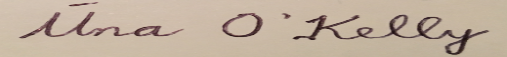 Assessor’s Name:      Assessor’s Name:      Who may be affected?Identified RisksManagement of deliveries and supplies to school Management of deliveries and supplies to school Risk Rating with controlsAction implementationWho may be affected?Identified RisksControlsControlsRisk Rating with controlsAction implementationStaffPupils  DriversWider CommunitySpread of Covid-19 virusAll drivers to remain in their vehicle and to follow instructions to set down areaEnsure that all delivery transactions comply with physical distancing requirements Agree a delivery protocol with suppliersAll deliveries to be planned with allocated times for collections and deliveries Arrangements to be made for paperless deliveries System to be agreed with suppliers to ensure reconciliations are accurate Appropriate sanitising arrangements at set down areas (for materials and stock) and at access and exit  points. 	.All drivers to remain in their vehicle and to follow instructions to set down areaEnsure that all delivery transactions comply with physical distancing requirements Agree a delivery protocol with suppliersAll deliveries to be planned with allocated times for collections and deliveries Arrangements to be made for paperless deliveries System to be agreed with suppliers to ensure reconciliations are accurate Appropriate sanitising arrangements at set down areas (for materials and stock) and at access and exit  points. 	.Requires monitoringBoard of ManagementPrincipalStaffDelivery personnel Risk Level Calculation(a) Severity of risk/injury        1=trivial, 2=slight, 3=moderate, 4=major, 5=fatality(b) Likelihood of event           1=rare, 2=unlikely, 3=likely, 4=very likely, 5=inevitable(c) Risk Rating = (a) X (b)Risk Level Calculation(a) Severity of risk/injury        1=trivial, 2=slight, 3=moderate, 4=major, 5=fatality(b) Likelihood of event           1=rare, 2=unlikely, 3=likely, 4=very likely, 5=inevitable(c) Risk Rating = (a) X (b)Risk Level Calculation(a) Severity of risk/injury        1=trivial, 2=slight, 3=moderate, 4=major, 5=fatality(b) Likelihood of event           1=rare, 2=unlikely, 3=likely, 4=very likely, 5=inevitable(c) Risk Rating = (a) X (b)Risk Level Action1-5      Trivial risk           Acceptable 6-10    Medium risk        Requires monitoring11-15  Severe risk         Requires immediate further action and control16-25  Emergency risk  Halt activity and review immediatelyRisk Level Action1-5      Trivial risk           Acceptable 6-10    Medium risk        Requires monitoring11-15  Severe risk         Requires immediate further action and control16-25  Emergency risk  Halt activity and review immediatelyRisk Level Action1-5      Trivial risk           Acceptable 6-10    Medium risk        Requires monitoring11-15  Severe risk         Requires immediate further action and control16-25  Emergency risk  Halt activity and review immediatelyAssessment Date:   20th August, 2020Assessment Date:   20th August, 2020Assessment Date:   20th August, 2020Assessor’s Name:     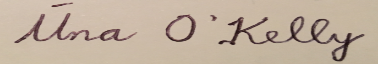 Assessor’s Name:     Assessor’s Name:     